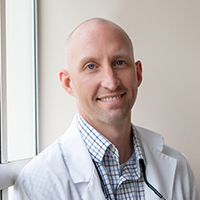 Dear Larson Dental Care Family,We hope you and your family are in good health.  Thank you for your patience and understanding as our community has worked through the last few months.  While many things have changed, one thing has remained the same: our commitment to your safety.Infection control has always been a top priority for our practice.  Our infection control processes are made so that when you receive care, it is both safe and comfortable.  We want to tell you about the infection control procedures we are following in our practice to keep you and the staff safe.Our office follows infection control recommendations made by the American Dental Association (ADA), the US Centers for Disease control and Prevention (CDC) and the Occupational Safety and Health Administration (OSHA).  We follow the activities of these agencies so that we are up to date on any new rulings or guidance that may be issued.  We do this to make sure that our infection control procedures are current and adhere to each agencies’ recommendations.You may see some changes when it is time for your next appointment.  We made these changes to help protect our patients and staff.  For example:Our office will communicate with you beforehand to ask some screening questions.  You will be asked those same questions again when you are in the office.We have hand sanitizer that we will ask you to use when you enter the office.Appointments will be managed to allow for social distancing between patients.  That might mean that you are offered fewer options for your appointment.We will do our best to allow greater time between patients to reduce waiting times for you, as well as to reduce the number of patients in the office at one time.“Tele-Dental” Consult for anyone not able to be in the office (flat fee will apply). We look forward to seeing you again and are happy to answer any questions you may have about the steps we take to keep you and every patient, safe in our practice.  To make an appointment, please call the office at 503-245-6441.Thank you for being our patient.  We value your trust and loyalty and look forward to welcoming back our patients, neighbors and friends.Sincerely,All of us at Larson Dental Care Larson dental careRETURNING TO WORK STATEMENT503-245-6441CDC Handwashing:https://youtu.be/d914EnpU4FoMask Donning and Doffing:https://youtu.be/z-5RYKLYvawinfo@larsondentalcare.comDear Larson Dental Care Family,We hope you and your family are in good health.  Thank you for your patience and understanding as our community has worked through the last few months.  While many things have changed, one thing has remained the same: our commitment to your safety.Infection control has always been a top priority for our practice.  Our infection control processes are made so that when you receive care, it is both safe and comfortable.  We want to tell you about the infection control procedures we are following in our practice to keep you and the staff safe.Our office follows infection control recommendations made by the American Dental Association (ADA), the US Centers for Disease control and Prevention (CDC) and the Occupational Safety and Health Administration (OSHA).  We follow the activities of these agencies so that we are up to date on any new rulings or guidance that may be issued.  We do this to make sure that our infection control procedures are current and adhere to each agencies’ recommendations.You may see some changes when it is time for your next appointment.  We made these changes to help protect our patients and staff.  For example:Our office will communicate with you beforehand to ask some screening questions.  You will be asked those same questions again when you are in the office.We have hand sanitizer that we will ask you to use when you enter the office.Appointments will be managed to allow for social distancing between patients.  That might mean that you are offered fewer options for your appointment.We will do our best to allow greater time between patients to reduce waiting times for you, as well as to reduce the number of patients in the office at one time.“Tele-Dental” Consult for anyone not able to be in the office (flat fee will apply). We look forward to seeing you again and are happy to answer any questions you may have about the steps we take to keep you and every patient, safe in our practice.  To make an appointment, please call the office at 503-245-6441.Thank you for being our patient.  We value your trust and loyalty and look forward to welcoming back our patients, neighbors and friends.Sincerely,All of us at Larson Dental Care 